Publicado en  el 13/02/2015 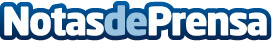 Deportividad, conectividad y seguridad, las claves del renovado Honda CivicDatos de contacto:Nota de prensa publicada en: https://www.notasdeprensa.es/deportividad-conectividad-y-seguridad-las_1 Categorias: Inteligencia Artificial y Robótica Automovilismo Industria Automotriz http://www.notasdeprensa.es